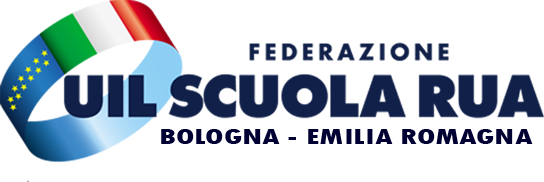 Con sentenza pubblicata in data 28.11.2019 la Corte di Cassazione si è pronunciata in merito alla questione relativa alla ricostruzione di carriera del personale scolastico e, in particolare, alla legittimità della normativa interna contenuta nel d.lgs.297/94 – Testo Unico in materia di Istruzione – alla luce del principio comunitario di non discriminazione di cui alla clausola 4 dell’accordo quadro sul lavoro a tempo determinato allegato alla direttiva 1999/70/CE. La Cassazione, accogliendo anche le motivazioni proposte con atto di intervento dal sindacato UIL Scuola, ha eliminato i dubbi che si erano venuti a creare a seguito della pubblicazione della sentenza Motter della Corte di Giustizia in data 20.09.2018. Pertanto, le ricostruzioni di carriera del personale scolastico dovranno essere rivalutate alla luce della corretta applicazione del principio espresso e dei criteri individuati dalla Cassazione, al fine di ottenere la corretta ed integrale ricostruzione di carriera e l’esatto inquadramento della fascia stipendiale determinata sulla base della complessiva anzianità di servizio.I documenti necessari per procedere con il ricorso:Copia di un documento di riconoscimento;Procura alle liti *;Informativa privacy *;Dichiarazione di esenzione per il pagamento del contributounificato * N.B. in caso si superi il reddito la dichiarazione dovrà essere sbarrata e non compilata;Contratto professionale *;Decreto di ricostruzione di carriera;Dichiarazione dei servizi;Almeno una busta  paga relativa al pre ruolo e una post immissione in ruolo;Atto di Diffida *I documenti contrassegnati con * saranno inviati ai ricorrenti dalla scrivente Segreteria territoriale.Per informazioni: Serafino 3282258300 – Marco 3479688040 – Emidio 3383858144 – Franco 3917658553